PLANNING GUIDE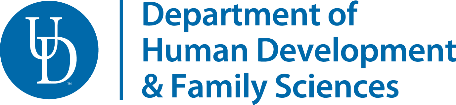 EARLY CHILDHOOD EDUCATION (ECE)Course PrerequisitesPlease review the UD Undergraduate Catalog for the most up-to-date information.  ECE major must have  valid clearances on file with OCS prior to the first day of the term for courses requiring field placements and observations.  A TB clearance is required for the first observation class and then again before student teaching.Course				Prerequisite/Class NoteHDFS 222/224			HDFS 220 and 221 (permission can be given in HDFS 221 is completed and HDFS 220 is taken concurrently); requires clearances including “special clearances”HDFS 355			Offered spring onlyBlock A				Offered spring only; can be taken before or after Block BBlock B				HDFS 222/224; offered fall onlyBlock C				HDFS 222/224; should be taken after Block B; offered spring onlyEDUC 400			All HDFS courses required for the major, EDUC 230, MATH 251 and EDUC 210; must meet minimum Entry into Student Teaching requirementsHDFS 470			HDFS 201, 220 or 221 – Requires clearances ENGL 200+			ENGL 110MATH 252			MATH 251 with C- or better